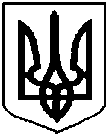 НАРОДНИЙ ДЕПУТАТ УКРАЇНИФЕДІЄНКО О.П.. Київ, вул Грушевського 5Верховна Рада УкраїниПОДАННЯ	     Відповідно до статті 93 Конституції України, статті 89 Регламенту Верховної Ради України в порядку законодавчої ініціативи вноситься на розгляд Верховної Ради України проект Закону України «Про внесення зміни до статті 10 Закону України «Про державні нагороди України» (щодо запровадження почесного звання «Заслужений працівник сфери телекомунікацій України»).	   Доповідати проект Закону на пленарному засіданні Верховної Ради України буде народний депутат України Федієнко Олександр Павлович.Додатки:1. Проект Закону України — на 1 арк.2. Пояснювальна записка — на 4 арк.3. Порівняльна таблиця – на 1 арк.4. Проект постанови Верховної Ради України — на 1 арк.5. Електронні файли вищезазначених документів.Народні депутати УкраїниФедієнко О.П. (89)Крячко М.В. (60)Соха Р.В. (281)Клочко А.А. (80)Корнієнко О.С. (7)Ватрас В.А. (70)Штепа С.С. (283)Хоменко О.В. (68)Калаур І.Р. (427)Чернєв Є.В. (26)Корявченков Ю.В. (248)